О внесении изменений в постановление администрации Порецкого муниципального округа Чувашской Республики от 16.05.2023 №285 «Об утверждении Порядка предоставления субсидий, в том числе грантов в форме субсидий, юридическим лицам (за исключением субсидий муниципальным учреждениям), индивидуальным предпринимателям, а также физическим лицам - производителям товаров, работ, услуг из бюджета Порецкого муниципального округа Чувашской Республики»В соответствии с Постановлением Правительства Российской Федерации от 25.10.2023 №1782 «Об утверждении общих требований к нормативным правовым актам, муниципальным правовым актам, регулирующим предоставление из бюджетов субъектов Российской Федерации, местных бюджетов субсидий, в том числе грантов в форме субсидий, юридическим лицам, индивидуальным предпринимателям, а также физическим лицам - производителям товаров, работ, услуг и проведение отборов получателей указанных субсидий, в том числе грантов в форме субсидий», администрация Порецкого муниципального округа  п о с т а н о в л я е т:Абзац первый постановления администрации Порецкого муниципального округа Чувашской Республики от 16.05.2023 №285 «Об утверждении Порядка предоставления субсидий, в том числе грантов в форме субсидий, юридическим лицам (за исключением субсидий муниципальным учреждениям), индивидуальным предпринимателям, а также физическим лицам - производителям товаров, работ, услуг из бюджета Порецкого  муниципального округа Чувашской Республики» изложить в следующей редакции:«	В соответствии с подпунктами 2 и 3 пункта 2, абзацами четвертым и пятым пункта 7 статьи 78, абзацами шестым и седьмым пункта 2, абзацами четвертым и пятым пункта 4 статьи 78 1 Бюджетного кодекса Российской Федерации, юридическим лицам, индивидуальным предпринимателям, а также физическим лицам - производителям товаров, работ, услуг из бюджетов субъектов Российской Федерации, местных бюджетов, определенным в соответствии с подпунктом 1 пункта 2 статьи 78 5 Бюджетного кодекса Российской Федерации или по результатам отбора, проведенного в соответствии с абзацем первым пункта 4 статьи 78 5 Бюджетного кодекса Российской Федерации, Федеральным законом от 06.10.2003 № 131-ФЗ «Об общих принципах организации местного самоуправления в Российской Федерации», Постановлением Правительства Российской Федерации от 25 октября 2023 года № 1782 «Об утверждении общих требований к нормативным правовым актам, муниципальным правовым актам, регулирующим предоставление из бюджетов субъектов Российской Федерации, местных бюджетов субсидий, в том числе грантов в форме субсидий, юридическим лицам, индивидуальным предпринимателям, а также физическим лицам - производителям товаров, работ, услуг и проведение отборов получателей указанных субсидий, в том числе грантов в форме субсидий»,  администрация Порецкого муниципального округа Чувашской Республики  п о с т а н о в л я е т:»;2. В разделе 1 «Общие положения» Порядка предоставления субсидий, в том числе грантов в форме субсидий, юридическим лицам (за исключением субсидий муниципальным учреждениям), индивидуальным предпринимателям, а также физическим лицам - производителям товаров, работ, услуг из бюджета Порецкого  муниципального округа Чувашской Республики :    2.1. пункт 1.1. изложить в следующей редакции:	«1.1.Настоящий Порядок предоставления субсидий, в том числе грантов в форме субсидий, юридическим лицам (за исключением субсидий муниципальным учреждениям), индивидуальным предпринимателям, а также физическим лицам - производителям товаров, работ, услуг из бюджета Порецкого муниципального округа Чувашской Республики (далее - Порядок) разработан в соответствии с подпунктами 2 и 3 пункта 2, абзацами четвертым и пятым пункта 7 статьи 78, абзацами шестым и седьмым пункта 2, абзацами четвертым и пятым пункта 4 статьи 78 1 Бюджетного кодекса Российской Федерации, юридическим лицам, индивидуальным предпринимателям, а также физическим лицам - производителям товаров, работ, услуг из бюджетов субъектов Российской Федерации, местных бюджетов, определенным в соответствии с подпунктом 1 пункта 2 статьи 78 5 Бюджетного кодекса Российской Федерации или по результатам отбора, проведенного в соответствии с абзацем первым пункта 4 статьи 78 5 Бюджетного кодекса Российской Федерации, Постановлением Правительства Российской Федерации от 25 октября 2023 года № 1782 «Об утверждении общих требований к нормативным правовым актам, муниципальным правовым актам, регулирующим предоставление из бюджетов субъектов Российской Федерации, местных бюджетов субсидий, в том числе грантов в форме субсидий, юридическим лицам, индивидуальным предпринимателям, а также физическим лицам - производителям товаров, работ, услуг и проведение отборов получателей указанных субсидий, в том числе грантов в форме субсидий» и устанавливает порядок предоставления на безвозмездной и безвозвратной основе денежных средств из бюджета Порецкого муниципального округа Чувашской Республики юридическим лицам (за исключением муниципальных учреждений), индивидуальным предпринимателям, а также физическим лицам - производителям товаров, работ, услуг.»;	2.2. в пункте  1.5. после подпункта 7 дополнить подпунктом 8 следующего содержания:	«8) получатели субсидий (участники отбора) не должны находиться в перечне организаций и физических лиц, в отношении которых имеются сведения об их причастности к экстремистской деятельности или терроризму;»;	2.3.  подпункты 8-9 считать подпунктами 9-10 соответственно.	3. В разделе 2 «Условия и порядок предоставления субсидий»:	3.1.  пункт 2.7 дополнить абзацем 4 следующего содержания:	«Субсидия перечисляется на счет получателя субсидии, указанный в заявке на получение субсидий из бюджета Порецкого муниципального округа Чувашской Республики юридическими лицами (за исключением субсидий муниципальным учреждениям) индивидуальными предпринимателями, физическими лицами - производителями товаров, работ, услуг, занимающимися приоритетными видами деятельности.»;	3.2. дополнить пунктом 2.10. следующего содержания:	«При реорганизации получателя субсидии, являющегося юридическим лицом, в форме разделения, выделения, а также при ликвидации получателя субсидии, являющегося юридическим лицом, или прекращении деятельности получателя субсидии, являющегося индивидуальным предпринимателем (за исключением индивидуального предпринимателя, осуществляющего деятельность в качестве главы крестьянского (фермерского) хозяйства в соответствии с абзацем вторым пункта 5 статьи 23 Гражданского кодекса Российской Федерации), соглашение расторгается с формированием уведомления о расторжении соглашения в одностороннем порядке и акта об исполнении обязательств по соглашению с отражением информации о неисполненных получателем субсидии обязательствах, источником финансового обеспечения которых является субсидия, и возврате неиспользованного остатка субсидии в бюджет Порецкого муниципального округа. При прекращении деятельности получателя субсидии, являющегося индивидуальным предпринимателем, осуществляющим деятельность в качестве главы крестьянского (фермерского) хозяйства в соответствии с абзацем вторым пункта 5 статьи 23 Гражданского кодекса Российской Федерации, передающего свои права другому гражданину в соответствии со статьей 18 Федерального закона "О крестьянском (фермерском) хозяйстве", в соглашение вносятся изменения путем заключения дополнительного соглашения к соглашению в части перемены лица в обязательстве с указанием стороны в соглашении иного лица, являющегося правопреемником.».	4. В разделе 3 «Требования к отчетности»:	4.1. дополнить пунктом 3.3. следующего содержания:	«3.3.Главный распорядитель бюджетных средств осуществляет проверку представленной отчетности получателем субсидии в течении 10 рабочих дней с даты предоставления отчетности, прописанной в Соглашении.»;	4.2. пункты 3.3.-3.5 считать пунктами 3.4-3.6 соответственно.	5. Настоящее постановление вступает в силу со дня его официального опубликования в издании «Вестник Поречья» и подлежит размещению на официальном сайте Порецкого муниципального округа в информационно-телекоммуникационной сети «Интернет».Глава Порецкого муниципального округа                                                                      Е.В. Лебедев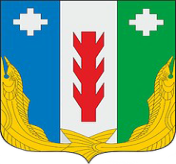 Администрация Порецкого муниципального округа Чувашской РеспубликиПОСТАНОВЛЕНИЕ25.01.2024 № 19с. ПорецкоеЧăваш РеспубликинПăрачкав муниципалитет округӗн администрацийĕЙЫШĂНУ    25.01.2024 № 19Пăрачкав сали